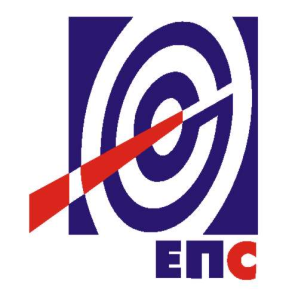 НАРУЧИЛАЦЈАВНО ПРЕДУЗЕЋЕ „ЕЛЕКТРОПРИВРЕДА СРБИЈЕ“ БЕОГРАДУлица царице Милице  број 2БеоградДРУГУ ИЗМЕНУКОНКУРСНЕ ДОКУМЕНТАЦИЈЕЗА ЈАВНУ НАБАВКУ услуга са пратећим добрима„Интегрални систем за праћење и управљање перформансама ИКТ система“- У ОТВОРЕНОМ ПОСТУПКУ -ЈАВНА НАБАВКА JN/1000/0259/2016(број 12.01. 12.01.8457/2-17 од 06.01.2017. године)На основу члана 63. став 1. и члана 54. Закона о јавним набавкама („Сл. гласник РС”, бр. 124/12, 14/15 и 68/15), чл. 2. Правилника о обавезним елементима конкурсне документације у поступцима јавних набавки и начину доказивања испуњености услова („Сл. гласник РС” бр. 86/2015), Комисија је сачинила:ДРУГУ ИЗМЕНУКОНКУРСНЕ  ДОКУМЕНТАЦИЈЕза јавну набавку услуга са пратећим добрима „Интегрални систем за праћење и управљање перформансама ИКТ система“ЈАВНА НАБАВКА JN/1000/0259/20161.На страни 31 мења се текстПонуђач је обавезан да уз понуду Наручиоцу достави:1) бланко сопствену меницу за озбиљност понуде која јеиздата са клаузулом „без протеста“ и „без извештаја“ потписана од стране законског заступника или лица по овлашћењу  законског заступника, на начин који прописује Закон о меници ("Сл. лист ФНРЈ" бр. 104/46, "Сл. лист СФРЈ" бр. 16/65, 54/70 и 57/89 и "Сл. лист СРЈ" бр. 46/96, Сл. лист СЦГ бр. 01/03 Уст. повеља) и Закона о платним услугама и гласиПонуђач је обавезан да уз понуду Наручиоцу достави:1) бланко сопствену меницу за озбиљност понуде која јеиздата са клаузулом „без протеста“ и „без извештаја“ потписана од стране законског заступника или лица по овлашћењу  законског заступника, на начин који прописује Закон о меници ("Сл. лист ФНРЈ" бр. 104/46, "Сл. лист СФРЈ" бр. 16/65, 54/70 и 57/89 и "Сл. лист СРЈ" бр. 46/96, Сл. лист СЦГ бр. 01/03 Уст. повеља) и Закона о платним услугама  и у складу са правилима и пословном политиком банке понуђача.2.На страни 16 у тачки у 1.47 мења се текстСистем треба да има посебан кориснички интерфејс у оквиру административног ‘GUI’, који подржава креирање KPI параметара заснованих на једноставним и комплексним формулама. Не би требало да постоји лимит у броју креираних KPI у систему. Систем треба да има могућност коришћења математичких, статистичких и кондиционалних оператора за креирање комплексних KPI. Систем треба да подржи могућност креирања нових перформансних индикатора заснованих на комплексним формулама.И гласиСистем треба да има централни Web базиран Портал са минимално следећим функцијама:Администрација корисника система која укључује акције везане за корисничке налоге, групе корисника и роле. Мора да постоји могућност манупулације и са налозима који се аутентификују на екстерни active directory.Креирање и приказ напредних  оперативинх dashborad, који треба да приказујu KPI параметре прикупљене у Перформанце Манагемент решењу у виду различитих врста приказа (line, bar, pie chart), топологију откривене мреже (која се аутоматски и динамички генерише из базе података топологије), аларме који долазе из Fault Management модула (као резултат слања нотификација из Перформанце Манагемент система или било које друге алрме из Fault Management modula).Креирање напредних dashboarda који подразумевају да на једном dashboradu могу да се прикажу: KPI параметри из Перформанце Манагемент система у виду различитих chart (line, bar, pie), топологија мреже као резултат discovery процеса са аутоматским генерисањем приказа топологије из базе топологије и одговарајућим иконицама и везама, те било који аларми из Fault Management модула. Свака од ових компоненти треба да има низ контексуталних алата који су нормално доступни на овим деловима портала. Dashboardi треба да имају и различите иконице за приказивање садржаја или везу ка drill down  садржајима, који могу да буде аларми или КПИ параметри. Напредни алат за креирање репорта са фукнционалностима business intelligence алата и могућности креирања напредних репорта.Извршавање репорта са подршком за потпуно предефинисане репорте у смислу контекста, тј. Улазних параметрара, параметризоване репорте са давањем параметара у току иницирања извршења репорта, прегледа репорта са drill down фукцијама, те могућност donwloada репорта у виду pdf, csv i XML докумената. Приказ статистике добијене кроз анализу Network Flow. Самосталан приказ аларма у виду листа аларма, или напредних мапа са различитим визуелним елементима. Самосталан приказ мрежне топологије, уз могућност креирања различитих view за партиционисање приказа мреже, као и поље за претрагу топологије мреже на основу параметра уређаја. Интеграција са компонентom за аналиику екстерних лог фајлова, нпр. са опреме која се надгледа.Портал треба да подржава календар – базиран приступ, где је кориснику доступан календар паралелно са графовима и репортима, у коме може ефикасно да мења период за који је репорт или график релевантан, без едитовања репорта или графика.3.На страни 12 у тачки 1.22 мења се текстКада се појави одређени перформансни проблем, у случају прекршаја дефинисаних прагова, систем треба да је у стању да прослеђује нотификацију о њима према Fault Management модулу, који треба да буде део решења. Перформансни аларми би требало да се виде и преко мрежне топологије, а требало би да постоји могућност покретања извештаја који се односе на перформансне податке које је понуђено решење прикупило и обрадило.  На тај начин се постиже да било какви проблем који се могу јавити у фукционисању мреже буду брзо уочени и решени, и то пре него што крајњи корисник примети да нешто није у реду, а кроз ефективну везу Fault Management и Performance Management система на више нивоа.Све функције  надгледања мрежне инфраструктуре понуђеног система морају бити изложене кроз програмски API базиран на стандардном програмском језику (Java и сл)И гласиСистем треба да има и модул за Фаулт Манагемент за напредно управљање алармима који се генеришу као прекршај прагова КПИ параметара, али и алармима са било које опреме која је предмет надгледања. Корисници треба да приступају садржају Фаулт Манагемент система искључиво кроз централни портал система.Систем мора да има могућност прикупљања аларма са широк спектра SNMP i non SNMP базиране опреме. Систем мора имати флексибилан механизам колекције аларма који мора имати листу предефинсане подршке и библиотека за опрему разлиитих произвођача. Ово мора минимално да уклјучује Cisco, Juniper, Huawei. Ово укључује и предефинисанe софтверске колекторе или билбиотеке за out of the box  подршку зa разлчичите елемент манагемент системе и ентерприсе манагемент системе. Систем мора да има подршку за Microsoft SCOM 2012, HP Operations Manager, HP Open View 7.Систем мора да има могућност ефикасне интеграције у реалном времену са екстерним изворима података, за потребе аларма у систему (интерно генерисаних као прекршај перформансног thresholda или аларма који су прикупљени са опреме и екстерних система).Ова компонента система мора да има широк спектар адаптера за интеграције са екстерним системима. Минимално мора да подржава:  WebServices, JMS, XML, SNMP, Socket, Data Base-DB2, Oracle, MS SQL, MySQLКомпонента мора да базирано на алармима у систему, изврши интеракцију са екстерним извором податакака (CRUD) i на основу резултата интеракције изврши било каккву акцију са алармом. Нпр. обогаћивање, брисање и сл. Механизам покретања акције мора бити конфигурабилан. Акције треба да се дефинишу без програмирања и скриптинга, у графичком Web GUI, уз коришћење једноставне синтаксе. Едитор треба да омогући тестирање исправности и контролу верзија креираних акција. Овај механизам треба да буде генерички. Потребно је да систем подржава интеграције са екстерним Тикетинг системима користећи описани механизам.4.НА страни 10 у тачки 1.9 подтачка 27 мења се текстСлој за извештавање треба да има функционалности business inteligence алата, у смислу предефинисане подршке (модели и извештаји), те флексибилности самосталног креирања нових извештајаИ гласиСлој за извештавање треба да има функционалности business inteligence алата, у смислу предефинисане подршке (модели и извештаји), те флексибилности самосталног креирања нових извештаја. Минимално следеће треба да буде подржано: Графичко окружење за креирање репорта у коме је могуће дефинисати изглед репорта, садржај у смислу комбиновања различитих приказа података, drill down функције и сл.Подршка за једноставно креирање репорта drag and drop методом, уз могућност брзог креирања нових репорта за потребе ad hoc reportinga i troubleshootinga уз live preview функцију.креирање мета-модела података (cubes) и аналитика над димензијама у реалном времену, користећи графички алат по принципу drag and dropЕфикасан унос екстерних мета-модела податакаМогућност креирања репорта који садрже само КПИ параметре из Перформанце Манагемент система, али и композитне репорте који садрже КПИ параметре, аларме или неке друге информације које су споља унесене за потребе обогаћиванја репорта, а у домену надгледане опреме.5.На страни 15 у тачки 1.39 мења се текстКада се појави одређени перформансни проблем, у случају прекршаја дефинисаних прагова, систем треба да је у стању да прослеђује нотификацију о њима према Фаулт Манагемент модулу који мора бити део решења. Перформансни аларми би требало да се виде и преко мрежне топологије јединственог „dashboard“-а система и требало би да постоји могућност директног покретања извештаја за приказ перформанси датог елемента које је понуђено решење прикупило и обрадило.  И гласиКада се појави одређени перформансни проблем, у случају прекршаја дефинисаних прагова, систем треба да је у стању да прослеђује нотификацију о њима према Фаулт Манагемент модулу који мора бити део решења. Перформансни аларми би требало да се виде и преко мрежне топологије јединственог „dashboard“-а система и требало би да постоји могућност директног покретања извештаја за приказ перформанси датог елемента које је понуђено решење прикупило и обрадило.  Из разлога значаја топологије у мониторингу и решавању проблема, није прихватљиво да топологија буде приказана у засебном GUI.Систем мора имати могућност детаљног птриказа топологије мреже у оквиру централног портала. Овај приказ треба да вуде у оквиру самосталних портлета, али и као део сложених dashboard-a, са приказом аларма и КПИ параметара у виду раних графова или chartоva. Систем мора да приказује целу мрежу, или део мреже базирано на параметру (филтеру) који може да се дефинише. Систем треба да приказује L2 i L3 конективност и избор броја хопова. Систем мора да има drill down могућност на приказу мреже, где се од уређаја лако долази до његове комплетне интерне структуре, физичке и виртуелне. Систем треба да омогући discovery i повезивање са мрежном топологијом и не мрежне опреме, као што су сервери и стораге. Оваква топологија треба да буде и приказана. Систем мора да боји иконице мрежне опреме у боји највећег аларма у систему. Систем мора да омогући лак прелазак са приказа топологије на приказ листе аларма. 6.На страни 16 у тачки 1.43 мења се текстСистем треба да омогући повезивање са екстерним системима, са релевантним подацима о ресурсима сервиса и корисника, а све у циљу аутоматског уноса ових информација у системИ гласиСистем треба да омогући повезивање са екстерним системима, са релевантним подацима о ресурсима сервиса и корисника, а све у циљу аутоматског уноса ових информација у систем. Решење мора да понуди једноставан графички алат у којем је могуће креирати, мењати и пратити ЕТЛ правила  (екстракције, трансформације и уноса података), те пратити проток података са појединих извора у виду графичке путање-ходограма. Ови подаци треба да буду расположиви за комбиновање на нивоу репортинга са подацима који су прикупљени са опреме (КПИ и аларми), а у домену надгледане опреме.Систем треба да подржава single sing on механизам користећи LTPA за потребе аутоматског уноса података и приказа у централном порталу.7.На страни 17 мења се текст у тачки 3.2.Рок извршења мења се текстУ предметној јавној набавци рок испоруке је предвиђен као услов за учестовање у поступку.Рок за извршење услуга са испоруком пратећих добара - опреме треба да буде наведен тако да почиње да се рачуна од дана ступања уговора на снагу. Рок за извршење услуга са испоруком пратећих добара - опреме може износити минимално 20 (словима: двадесет) календарских дана, а максимално 60 (словима: шездесет) календарских дана, и рачуна се од дана ступања уговора на снагу.Услове у вези рока за извршење услуга са испоруком пратећих добара - опреме понуђач даје у облику изјаве која мора да садржи тражене податке, а према обрасцу Изјаве понуђача о условима одржавања у гарантном року и року извршења услуга са испоруком пратећих добара - опреме (Образац 6. у конкурсној документацији). Уколико понуђач понуди краћи/дужи рок од наведеног понуда ће бити одбијена као неприхватљива.И гласиУ предметној јавној набавци рок испоруке је предвиђен као услов за учестовање у поступку.Рок за извршење услуга са испоруком пратећих добара - опреме треба да буде наведен тако да почиње да се рачуна од дана ступања уговора на снагу. Рок за извршење услуга са испоруком пратећих добара - опреме може износити минимално 20 (словима: двадесет) календарских дана, а максимално 180 (словима: шездесет) календарских дана, и рачуна се од дана ступања уговора на снагу.Услове у вези рока за извршење услуга са испоруком пратећих добара - опреме понуђач даје у облику изјаве која мора да садржи тражене податке, а према обрасцу Изјаве понуђача о условима одржавања у гарантном року и року извршења услуга са испоруком пратећих добара - опреме (Образац 6. у конкурсној документацији). Уколико понуђач понуди краћи/дужи рок од наведеног понуда ће бити одбијена као неприхватљива.8.На страни 30 у тачки 6.12. Рок извршења услуга мења се текстУ предметној јавној набавци рок испоруке је предвиђен као услов за учестовање у поступку.Рок за извршење услуга са испоруком пратећих добара - опреме треба да буде наведен тако да почиње да се рачуна од дана ступања уговора на снагу. Рок за извршење услуга испоруке лиценци не може бити дужи од 20 (словима:двадесет) календарских дана и рачуна се од дана ступања уговора на снагу. Рок за завршетак имплементације је максимално 180 дана од дана ступања Уговора на снагу.Услове у вези рока за извршење услуга са испоруком пратећих добара - опреме понуђач даје у облику изјаве која мора да садржи тражене податке, а према обрасцу Изјаве понуђача о условима одржавања у гарантном року и року извршења услуга са испоруком пратећих добара - опреме (Образац 6. у конкурсној документацији). Уколико понуђач понуди дужи рок од захтеваног понуда ће бити одбијена као неприхватљива.И гласиУ предметној јавној набавци рок испоруке је предвиђен као услов за учестовање у поступку.Рок за извршење услуга са испоруком пратећих добара - опреме треба да буде наведен тако да почиње да се рачуна од дана ступања уговора на снагу. Рок за извршење услуга са испоруком пратећих добара - опреме може износити минимално 20 (словима: двадесет) календарских дана, а максимално 180 (словима: шездесет) календарских дана, и рачуна се од дана ступања уговора на снагу.Услове у вези рока за извршење услуга са испоруком пратећих добара - опреме понуђач даје у облику изјаве која мора да садржи тражене податке, а према обрасцу Изјаве понуђача о условима одржавања у гарантном року и року извршења услуга са испоруком пратећих добара - опреме (Образац 6. у конкурсној документацији). Уколико понуђач понуди дужи рок од захтеваног понуда ће бити одбијена као неприхватљива.9.Ова измена и допуна конкурсне документације се објављује на Порталу јавних набавки и интернет страници Наручиоца.                                                       Комисија за јавну набавку број JN/1000/0259/2016	